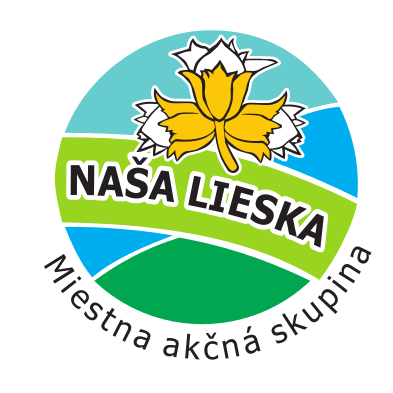 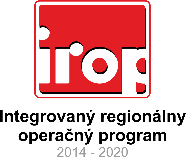 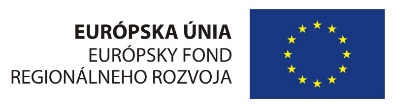 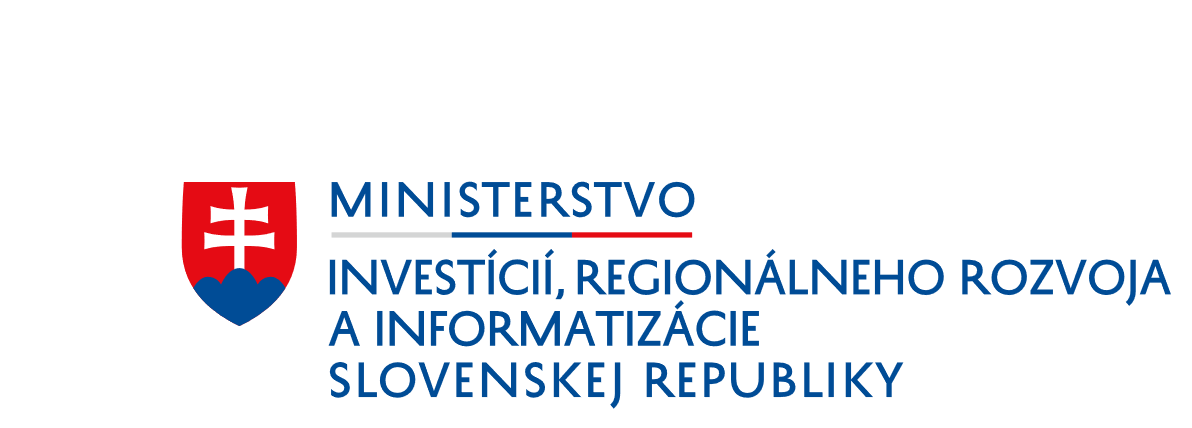 Vyhlásenie o veľkosti podnikuPresná identifikácia žiadateľaNázov:	.................................Adresa (sídla):	.................................	IČO:	.................................DIČ:	.................................Štatutárny orgán:	Spoločníci/akcionáriDruh podniku:Označte prípad vzťahujúci sa na žiadajúci podnik (podnik môže byť súčasne partnerský aj prepojený). Samostatný podnik	               Partnerský podnik	                           Prepojený podnik Údaje na určenie kategórie podniku vypočítané v súlade s odporúčaním komisie zo 6. mája 2003 o definícii mikro, malých a stredných podnikov (2003/361/ES).V porovnaní s predchádzajúcim účtovným obdobím (účtovným obdobím bezprostredne predchádzajúcim referenčné obdobie) nastala zmena v údajoch, ktorá by mohla viesť k zmene kategórie žiadajúceho podniku (mikro, malý, stredný alebo veľký podnik).Áno (v takom prípade vyplňte a pripojte vyhlásenie o  veľkosti podniku za účtovné obdobie bezprostredne predchádzajúce referenčnému obdobiu )NieKategória podniku (Označte príslušnú veľkostnú kategóriu podniku podľa údajov na určenie kategórie podniku) Mikropodnik	 Malý podnik	Pri identifikovaní prepojených podnikov boli zohľadnené tiež vzťahy prostredníctvom fyzickej osoby alebo skupiny fyzických osôb konajúcich spoločne, v prípade, že dotknuté podniky vykonávajú svoju činnosť alebo časť svojej činnosti na rovnakom alebo relevantnom trhu, a to na základe údajov o majetkových podieloch, resp. hlasovacích právach fyzickej osoby alebo skupiny fyzických osôb konajúcich spoločne.Na vlastnú česť vyhlasujem, že údaje v tomto vyhlásení a všetkých jeho prílohách sú pravdivé, žiadne údaje neboli zamlčané a som si vedomý možných právnych následkov v prípade, ak sa preukáže, že toto vyhlásenie nie je pravdivé.V................................. dňa ....................... 	........................................................	podpis štatutárneho orgánu žiadateľa	(titul, meno, priezvisko, funkcia)HLAVNÁ PRÍLOHA K VYHLÁSENIUVÝPOČET PRE PARTNERSKÝ ALEBO PREPOJENÝ DRUH PODNIKUPrílohy, ktoré sa v prípade potreby pripájajú– Príloha A, ak žiadajúci podnik má aspoň jeden partnerský podnik (a ďalšie tlačivá)– Príloha B, ak žiadajúci podnik má aspoň jeden prepojený podnik (a ďalšie tlačivá)Výpočet pre partnerský alebo prepojený druh podnikuVšetky údaje sa musia vzťahovať na posledné ukončené účtovné obdobie a musia sa vypočítavať na ročnej báze.Údaje za podnik, vrátane počtu pracovníkov, sa určujú na základe účtovnej závierky a iných údajov za podnik, prípadne konsolidovaných účtov podniku, ak sú k dispozícii, alebo konsolidovaných účtov, v ktorých sa tento podnik vedie na základe konsolidácie.Údaje uvedené v riadku „Celkovo“ tejto tabuľky sa zapisujú aj do tabuľky s názvom „Údaje na určenie kategórie podniku“ vo vyhlásení o veľkosti podniku.PRÍLOHA APartnerské podnikyZa každý podnik, za ktorý sa vypĺňa „tlačivo o partnerstve“ (jedno tlačivo za každý partnerský podnik žiadajúceho podniku a za každý partnerský podnik prepojených podnikov, ktorých údaje ešte neboli zahrnuté do konsolidovanej účtovej závierky príslušných prepojených podnikov), sa údaje z „Tabuľky o partnerstve“ každého tlačiva o partnerstve zapisujú aj do tejto súhrnnej tabuľky:Tabuľka AV prípade potreby rozšírte uvedenú tabuľku o ďalšie riadky.Upozornenie:Tieto údaje sú výsledkom pomerného výpočtu uvedeného na „tlačive o partnerstve“ za každý priamy alebo nepriamy partnerský podnik.Údaje z riadku „Celkovo“ tejto tabuľky sa zapisujú aj do riadku 2. Pomerný súčet údajov všetkých partnerských podnikov v hlavnej prílohe k vyhláseniu.TLAČIVO O PARTNERSTVETlačivo o partnerstve sa vypĺňa za každý partnerský podnik, ktorý má priamy partnerský vzťah so žiadajúcim podnikom, alebo má partnerský vzťah k  žiadajúcemu podniku zriadený cez prepojený podnik so žiadajúcim podnikom. Tlačivo sa vypĺňa v prípadoch, ak údaje partnerského podniku neboli zahrnuté do konsolidovanej účtovej závierky príslušných prepojených podnikov.1. Presná identifikácia partnerského podnikuNázov:Adresa (sídla):IČO:Štatutárny orgán:Spoločníci/akcionári2. Hrubé údaje o danom partnerskom podnikuUpozornenie: Tieto hrubé údaje sa odvodzujú z účtovníctva a iných údajov partnerského podniku, v konsolidovanej podobe, ak sú k dispozícii. 3. Hrubé údaje o prepojených podnikoch partnerského podniku uvedeného v tabuľke 2Údaje o prepojených podnikoch daného partnerského podniku predstavujú 100 % údajov podnikov, ktoré sú s daným partnerským podnikom prepojené, pokiaľ údaje za tieto prepojené podniky už nie sú zahrnuté v účtovníctve daného partnerského podniku na základe konsolidácie. V prípade potreby pripojte „tlačivá o prepojení - partner“ za tie podniky, ktoré ešte neboli zahrnuté na základe konsolidácie, t.j. tie, ktoré ste uviedli vo vyššie uvedenej tabuľke.4. Pomerný výpočetUveďte presne výšku podielu žiadajúce podniku (alebo prepojeného podniku, prostredníctvom ktorého sa zriaďuje vzťah žiadajúceho podniku s partnerským podnikom), v partnerskom podniku, na ktorý sa vzťahuje toto tlačivo:................................................................................................................................................................................Uveďte tiež výšku podielu11 partnerského podniku, na ktorý sa vzťahuje toto tlačivo v žiadajúcom podniku (alebo v prepojenom podniku, prostredníctvom ktorého sa zriaďuje vzťah žiadajúceho podniku s partnerským podnikom):................................................................................................................................................................................Do tabuľky nižšie sa uvádzajú nasledovné údajePercento - najvyššie percento podielov uvedené v časti tohto tlačivaÚdaje z tabuľky 2. – všetky údaje uvádzané v tabuľke 2. tohto tlačivaÚdaje (celkom) z tabuľky 3. – všetky údaje z riadka „Celkom“ v tabuľke č. 3 tohto tlačivaPomerné výsledky – súčin hodnoty uvedenej v bunke „Percento“ a súčtu príslušných údajov uvádzaných v riadkoch „“Údaje z tabuľky 2.“ a „“Údaje (celkom) z tabuľky 3.“„Tabuľka o partnerstve“Údaje z riadku Pomerné výsledky sa zapisujú aj do tabuľky A v prílohe A.TLAČIVO O PREPOJENÍ - PARTNER(platí len pre podniky prepojené s partnerským podnikom žiadajúceho podniku, ktoré nie sú zahrnuté na základe konsolidácie v tabuľke č. 2 v tlačive o partnerstve)1. Identifikácia partneraNázov:Adresa (sídla):IČO:2. Presná identifikácia prepojeného podnikuNázov:Adresa (sídla):IČO:Štatutárny orgán:Spoločníci/akcionári3. Údaje o podnikuTieto údaje sa zapisujú aj do tabuľky č. 3 Hrubé údaje o prepojených podnikoch partnerského uvedeného v tabuľke 2 tlačiva o partnerstve.Údaje o podnikoch, ktoré sú prepojené s partnerským podnikom žiadajúceho podniku, sa odvodzujú z účtovnej závierky a iných konsolidovaných údajov, ak sú k dispozícii. Partnerské podniky prepojeného podniku uvedeného na tomto tlačive, pokiaľ už neboli pridané na základe konsolidácie, sa už ďalej nepovažujú za partnerské podniky žiadajúceho podniku.PRÍLOHA BPrepojené podnikyA) VYZNAČTE PRÍPAD VZŤAHUJÚCI SA NA ŽIADAJÚCI PODNIK:Prípad 1:	Žiadajúci podnik zostavuje konsolidovanú účtovnú závierku, alebo je na základe konsolidácie zahrnutý do konsolidovanej účtovnej závierky iného podniku. (Tabuľka B(1))Prípad 2:	Žiadajúci podnik alebo jeden alebo viac prepojených podnikov nezostavuje konsolidovanú účtovnú závierku, ani nie je do konsolidovanej účtovnej závierky zahrnutý. (Tabuľka B(2))Pozor: Údaje za podniky, ktoré sú so žiadajúcim podnikom prepojené, sa odvodzujú z ich účtovnej závierky a iných ich údajov, konsolidovaných, ak sú k dispozícii. K nim sa pridávajú pomerne celkové údaje všetkých možných partnerských podnikov tohto prepojeného podniku, ktoré sa nachádzajú priamo vyššie alebo nižšie pri tomuto podniku, pokiaľ už neboli zahrnuté na základe konsolidácie.B. METÓDY VÝPOČTU PRE OBA PRÍPADY:V prípade 1: Ako základ pre výpočet slúžia konsolidované účty. Vyplňte uvedenú tabuľku B(1).Tabuľka B(1)Údaje v položke „Celkovo“ tejto tabuľky sa zapisujú aj do riadku 1 tabuľky v hlavnej prílohe k vyhláseniu.Identifikácia podnikov zahrnutých na základe konsolidáciePartnerské podniky takéhoto prepojeného podniku, ktoré ešte nie sú zahrnuté na základe konsolidácie, sa považujú za priamych partnerov žiadajúceho podniku. V takom prípade sa ich údaje a „tlačivo o partnerstve“ uvádzajú v prílohe A.V prípade 2: Za každý prepojený podnik (vrátane prepojení prostredníctvom iných prepojených podnikov) sa vypĺňa „tlačivo o prepojení - žiadateľ“ a účty všetkých prepojených podnikov so žiadajúcim podnikom sa jednoducho spájajú v tabuľke B(2).Tabuľka B(2)Údaje z riadku „Celkovo“ tejto tabuľky sa zapisujú aj do riadku 3. Dodatočné údaje všetkých prepojených podnikov  tabuľky v hlavnej prílohe k vyhláseniu.TLAČIVO O PREPOJENÍ – ŽIADATEĽ(platí len pre prepojené podniky, ktoré nie sú zahrnuté na základe konsolidácie v tabuľke B(1)1. Presná identifikácia prepojeného podnikuNázov:Adresa (sídla):IČO:Štatutárny orgán:Spoločníci/akcionári2. Údaje o podnikuTieto údaje sa zapisujú aj do tabuľky B(2) v prílohe B.Údaje o podnikoch, ktoré sú prepojené so žiadajúcim podnikom, sa odvodzujú z účtovnej závierky a iných konsolidovaných údajov, ak sú k dispozícii..Takéto partnerské podniky sa považujú za priame partnerské podniky žiadajúceho podniku. Preto sa ich údaje a „tlačivo o partnerstve“ uvádzajú v prílohe A.Meno a priezviskoTitulMeno a priezvisko /
názov spoločnostiDátum narodenia / IČOmajetkový podiel / hlasovacie práva v %Referenčné obdobie od DD.MM.RRRR do DD.MM.RRRRReferenčné obdobie od DD.MM.RRRR do DD.MM.RRRRReferenčné obdobie od DD.MM.RRRR do DD.MM.RRRRPočet pracovníkov (RPJ)Ročný obrat (v EUR) Bilančná suma (v EUR) Počet 
pracovníkov (RPJ)Ročný obrat 
(v EUR)Bilančná suma(v EUR)Údaje žiadajúceho podniku alebo konsolidované účty (kópia údajov z tabuľky B(1) v prílohe B)Pomerný súčet údajov všetkých partnerských podnikov (ak sú k dispozícii) (kópia údajov z tabuľky A v prílohe A)Dodatočné údaje všetkých prepojených podnikov (ak sú k dispozícii) – ak nie sú na základe konsolidácie uvedené v riadku 1 (kópia údajov z tabuľky B(2) v prílohe B)CelkovoPartnerský podnik(názov)Počet 
pracovníkov (RPJ)Ročný obrat 
(v EUR)Bilančná suma(v EUR)1.2.3.4.CelkovoMeno a priezviskoTitulMeno a priezvisko /
názov spoločnostiDátum narodenia / IČOmajetkový podiel / hlasovacie práva v %Referenčné obdobie: od DD.MM.RRRR do DD.MM.RRRRReferenčné obdobie: od DD.MM.RRRR do DD.MM.RRRRReferenčné obdobie: od DD.MM.RRRR do DD.MM.RRRRPočet 
pracovníkov (RPJ)Ročný obrat 
(v EUR)Bilančná suma(v EUR)Referenčné obdobie: od DD.MM.RRRR do DD.MM.RRRRReferenčné obdobie: od DD.MM.RRRR do DD.MM.RRRRReferenčné obdobie: od DD.MM.RRRR do DD.MM.RRRRReferenčné obdobie: od DD.MM.RRRR do DD.MM.RRRRPrepojený podnik(názov)Počet 
pracovníkov (RPJ)Ročný obrat 
(v EUR)Bilančná suma(v EUR)1.2.3.CelkovoPercento:Počet 
pracovníkov (RPJ)Ročný obrat 
(v EUR)Bilančná suma(v EUR)Údaje z tabuľky 2.Údaje (celkom) z tabuľky 3.Pomerné výsledkyMeno a priezviskoTitulMeno a priezvisko /
názov spoločnostiDátum narodenia / IČOmajetkový podiel / hlasovacie práva v %Referenčné obdobie: od DD.MM.RRRR do DD.MM.RRRRReferenčné obdobie: od DD.MM.RRRR do DD.MM.RRRRReferenčné obdobie: od DD.MM.RRRR do DD.MM.RRRRPočet 
pracovníkov (RPJ)Ročný obrat 
(v EUR)Bilančná suma(v EUR)Počet pracovníkov (RPJ)Ročný obrat 
(v EUR)Bilančná suma(v EUR)CelkovoPrepojený podnik(názov)Adresa(sídlo podniku)IČOŠtatutárny orgánA.B.C.D.E.Prepojený podnik(názov)Počet pracovníkov (RPJ)Ročný obrat 
(v EUR)Bilančná suma(v EUR)1.2.3.4.CelkovoMeno a priezviskoTitulMeno a priezvisko /
názov spoločnostiDátum narodenia / IČOmajetkový podiel / hlasovacie práva v %Referenčné obdobie: od DD.MM.RRRR do DD.MM.RRRRReferenčné obdobie: od DD.MM.RRRR do DD.MM.RRRRReferenčné obdobie: od DD.MM.RRRR do DD.MM.RRRRPočet pracovníkov (RPJ)Ročný obrat 
(v EUR)Bilančná suma(v EUR)